Atmospheric Quality Limited - Modern Slavery Act Policy1. IntroductionAt Atmospheric Quality Limited, we are committed to ensuring that modern slavery does not take place within our business or supply chains. This includes any form of human trafficking, forced labour, or unlawful child labour. We are committed to acting ethically and with integrity in all our business relationships.2. ObjectiveThis policy aims to outline our commitment to the prevention of modern slavery in line with our obligations under the UK Modern Slavery Act 2015.3. Policy3.1 ComplianceWe will comply with the provisions of the UK Modern Slavery Act 2015 and all other applicable laws and regulations that prohibit slavery and human trafficking.3.2 Due DiligenceWe will implement due diligence processes for our contractors, suppliers, and other parties in our supply chain to ensure they comply with the requirements of this policy and the Modern Slavery Act 2015.3.3 Risk AssessmentWe will periodically assess our operations and supply chains to identify any risks related to modern slavery and take appropriate action to manage those risks.3.4 TrainingWe will provide training to relevant members of staff so they understand the risks of modern slavery and human trafficking in our supply chains and our business.3.5 ReportingWe encourage all our employees, customers, and other business partners to report any concerns related to the direct activities, or the supply chains of, our organisation.4. Breaches of This PolicyAny employee who breaches this policy will face disciplinary action, up to and including termination of employment. We will terminate our relationship with suppliers and contractors if they breach this policy or are found to be involved in modern slavery.5. ReviewThis policy will be reviewed and updated as necessary to ensure its continuing suitability and relevance.6. Approval and ImplementationThis policy has been approved and authorised by:Signed: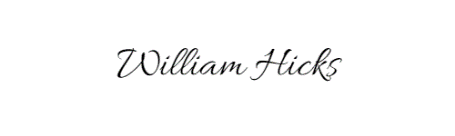 Director Atmospheric Quality Limited Date: 01/05/2023